Electronic meeting called to order: 4:00pm ET 07 JUN 2021	Participants: see Appendix802/SA Task Force draft agenda:
Open portion of meeting:IEEE SA tools update & discussionRemote meeting tools: Mentor, etc. tools – replacement study status, schedule, requirements, etc.hybrid (i.e., in person and remote participants) meetingsDocument CreationSA funding of Framemaker licenses – status updateSchedule next meeting 4-5pm ET TBD 2021Any other business, 5 min, all?Action item review, 5 min, NikolichAdjourn
Notes:Agenda approval -- no objections, above agenda approvedTools update, remote meeting tools, Mentor, etc. tools – replacement study status, schedule, requirements, etc
-- Adam Newman gave a verbal report on the status of the replacement study. A set of recommendations from Fresh Consulting is under review by the SA BoG Platform Infrastructure Optimization (PIO) committee.  The PIO will consider next steps.
-- Adam Newman indicated IEEE has strong preference to move away from custom tools. No objections made to this objective.
-- 802 members voiced their concerns regarding critical requirements that may not be met by the recommended tool set – e.g., stability, searchability, ease of use, etc.
-- 802 members were particularly concerned with the possibility MS Sharepoint may be document management contender.
-- project plan/milestones identified?  Pending. Adam hoping for late Q2/earlyQ3.  AI: Andrew’s PIO committee to identify milestones.hybrid meetings –
-- JonR is leading a hybrid meeting sub ad hoc under the auspices of the 802 reorganization ad hoc
-- preliminary work is under way (requirements, identification of cost drivers, etc.), a significant amount of work remains to be done
-- hybrid meeting is a broad, highly variable term depending on the application
-- costs are unknown at this time,
-- timeline for hybrid meetings should include near term (i.e., COVID driven) and long term requirements
-- Paul obtained use of IEEE HQ Ada meeting room to experiment with a ‘hybrid’ 802 closing EC meeting on 23 July 2021, with the objective of evaluating the pros/cons and operational challenges associated with a small scale hybrid standards committee meeting.  
AI: Paul to more precisely define the experimental hybrid meeting protocol by 14 June 2021 and solicited suggestions from the EC members.
JonR AI – to convene Hybrid Meeting sub ad hoc meeting to work on all of the aboveFramemaker licenses
-- Adam Newman indicated the feasibility of SA funding 802’s Framemaker license needs is promising, 802 should expect good news.
-- decision rests with the IEEE Standards Association senior leadership team: Adam Newman, Matt Ceglia, Alpesh Shah, Karen McCabe and Kelly? 
Jodi AI – obtain feedback on SA budget to cover future license expenses by 23 July 2021Tentative schedule for next meeting for 04 OOCT 2021 4-5pm ET  -- no obections.
Any other businessJodi indicated the SA will provide additional webex accounts for 802 PAR activities as needed.
Meeting adjourned at 4:50 pm ETAppendix: Meeting attendeesIEEE 802IEEE 802Local and Metropolitan Area Network Standards CommitteeLocal and Metropolitan Area Network Standards CommitteeLocal and Metropolitan Area Network Standards CommitteeLocal and Metropolitan Area Network Standards CommitteeChair, IEEE 802 LMSC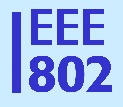 To:802/SA Task Force802/SA Task ForceCC: IEEE 802 Executive CommitteeCC: IEEE 802 Executive CommitteeSubject:07 JUN 2021 802/SA Task Force meeting notes07 JUN 2021 802/SA Task Force meeting notes07 JUN 2021 802/SA Task Force meeting notes07 JUN 2021 802/SA Task Force meeting notesDate:07 JUN 202107 JUN 202107 JUN 2021Paul NikolichJon RosdahlBen RolfeClint PowellGlenn ParsonsSteve ShellhammerStuart KerryChristian OrlandoChristy BahnClint ChaplinDavid LawErin MoralesGeoff ThompsonGlenn ParsonsJay HolcombJessy RoyerJodi HaaszRoger MarksJohn D’AmbrosiaJoe LevyAdam Newman